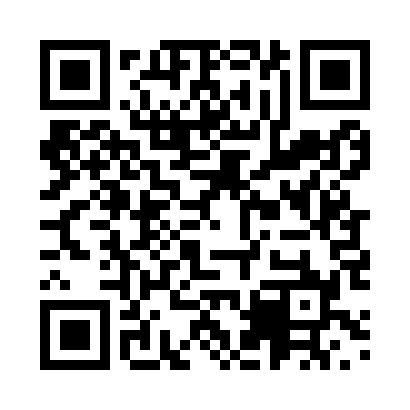 Prayer times for Baskovce, SlovakiaMon 1 Apr 2024 - Tue 30 Apr 2024High Latitude Method: Angle Based RulePrayer Calculation Method: Muslim World LeagueAsar Calculation Method: HanafiPrayer times provided by https://www.salahtimes.comDateDayFajrSunriseDhuhrAsrMaghribIsha1Mon4:186:1012:365:047:048:492Tue4:166:0712:365:057:068:513Wed4:136:0512:365:077:078:534Thu4:106:0312:365:087:098:555Fri4:086:0112:355:097:108:576Sat4:055:5912:355:107:128:597Sun4:035:5712:355:117:139:018Mon4:005:5512:345:127:159:039Tue3:575:5312:345:137:169:0510Wed3:555:5112:345:147:189:0711Thu3:525:4912:345:157:199:0912Fri3:495:4712:335:167:219:1113Sat3:475:4512:335:177:229:1314Sun3:445:4312:335:187:249:1515Mon3:415:4112:335:197:259:1716Tue3:395:3912:325:207:279:1917Wed3:365:3712:325:217:289:2218Thu3:335:3512:325:227:309:2419Fri3:305:3312:325:237:319:2620Sat3:285:3112:315:247:339:2821Sun3:255:2912:315:257:349:3122Mon3:225:2712:315:267:369:3323Tue3:195:2512:315:277:379:3524Wed3:175:2412:315:287:399:3725Thu3:145:2212:315:297:409:4026Fri3:115:2012:305:307:429:4227Sat3:085:1812:305:317:439:4528Sun3:055:1612:305:317:459:4729Mon3:025:1512:305:327:469:4930Tue3:005:1312:305:337:489:52